ASSUNTO: SOLICITO AO SR. PREFEITO MUNICIPAL CARLOS NELSON BUENO ATRAVÉS DA SECRETARIA COMPETENTE, MANUTENÇÃO NA ILUMINAÇÃO PÚBLICA DA RUA 16 DE JULHO, LOCALIZADA NO BAIRRO SANTA LUZIA.DESPACHO     SALA DAS SESSÕES____/____/_____PRESIDENTE DA MESAINDICAÇÃO Nº DE 2020SENHOR PRESIDENTE,SENHORES VEREADORES E VEREADORAS.Senhor Presidente, Apresento a V.Exa., nos termos do Art. 160 do Regimento Interno, a presente Indicação, a ser encaminhada ao Senhor Prefeito Municipal Carlos Nelson Bueno, juntamente com a Secretaria competente, manutenção na iluminação pública da Rua 16 de Julho, localizada no Bairro Santa Luzia. Considerando o poste com lâmpada queimada próximo ao números 224, 182 e 148.   Sala das Sessões “Vereador Santo Rótolli”, em 16 de novembro de 2020.Vereador Eng. Agrônomo Jorge Setoguchi 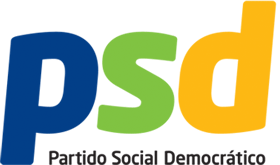 